What is Assistive TechnologyAssistive Technology (AT) is any item or piece of equipment that is used to increase, maintain or improve the functional capabilities of individuals with disabilities in all aspects of life, including at school, at work, at home and in the community. Assistive Technology ranges from low tech to high tech devices or equipment.Low tech AT are devices or equipment that don't require much training, may be less expensive and do not have complex or mechanical features. For example: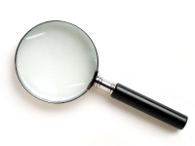 handheld magnifierslarge print textusing paper and pen to communicatecanes and walkersreachers/grabbersspecialized pen or pencil grips and much moreAT devices or equipment that range in the middle of the continuum may have some complex features, may be electronic or battery operated, may require some training to learn how to use and are more expensive than the low-tech devices. Some examples include: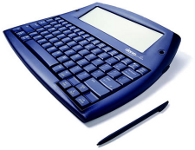 talking spell checkersmanual wheelchairselectronic organizersClosed Caption Televisions (CCTV's)amplifiersbooks on CDenvironmental control units (ECU)alternate mouse or keyboard for the computer and much moreHigh Tech AT refers to the most complex devices or equipment, that have digital or electronic components, may be computerized, will likely require training and effort to learn how to use and cost the most. Examples include: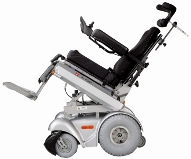 power wheelchairs and scootersdigital hearing aidscomputers with specialized software such as voice recognition or magnification softwareelectronic aids to daily livingdigital hands-free headsetsvoice activated telephonescommunication devices with voicesbluetooth integrationdigi-drive technology (operating a vehicle with a joystick)